ИЗДЕЛИЯ ЭЛЕКТРОУСТАНОВОЧНЫЕ: РОЗЕТКИ ЭЛЕКТРИЧЕСКИЕ ТМ «STEKKER СЕРИИ PSTМОДЕЛь pst00-21-20Инструкция по эксплуатации и технический паспортОписание устройства и назначениеРозетки электрические (информационные) ТМ «STEKKER» серии PST – стационарные штепсельные розетки, предназначенные для подключения сетевого кабеля компьютерной техники.Розетки предназначены для открытой установки и только внутри помещений.Технические характеристики*Технические параметры розеткиЭлектрическая схема соединения: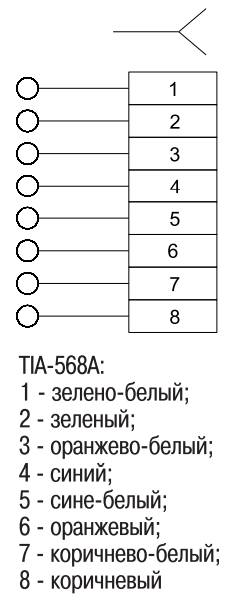 *Представленные в данном руководстве технические характеристики могут незначительно отличаться в зависимости от партии производства. Производитель имеет право вносить изменения в конструкцию товара без предварительного уведомления (см. на упаковке)КомплектацияРозетка.Упаковка.Требования эксплуатации и меры предосторожностиЗапрещена установка розеток снаружи помещений.Эксплуатация розеток при температуре окружающей среды выше 35°С запрещена. Запрещена эксплуатация прибора с поврежденным корпусом, а также, с поврежденной изоляцией входного или выходного кабеля.Радиоактивные и ядовитые вещества в состав устройства не входят.ПодключениеДостаньте прибор из упаковки: проверьте внешний вид и наличие всей необходимой комплектации.Выведите подключаемые провода к месту установки розетки.Подденьте и отсоедините основание от корпуса розетки.Закрепите основание розетки на месте установки.Прорежьте в необходимом месте корпуса отверстие для ввода кабеля.Введите кабели с подключаемыми проводами в заготовленные отверстия розетки.Осуществите подключение устройства по схеме (2.2). Вставьте подготовленные к монтажу провода в пазы колодки, затем опустите крышку, надежно закрепив провода в колодке.Установите и защелкните верхнюю часть розетки.Проверьте работоспособность розетки.Характерные неисправности и способы их устраненияЕсли при помощи произведенных действий не удалось устранить неисправность, то дальнейший ремонт не целесообразен (неисправимый дефект). Обратитесь в место продажи товара.ХранениеУстройство в упаковке хранится в картонных коробках, в ящиках или на стеллажах в сухих и отапливаемых помещениях.ТранспортировкаТовар в упаковке пригоден для транспортировки автомобильным, железнодорожным, морским или авиационным транспортом.УтилизацияТовар не содержит в своем составе дорогостоящих или токсичных материалов и комплектующих деталей, требующих специальной утилизации. По окончании эксплуатации прибор должен быть утилизирован в соответствии с правилами утилизации твердых бытовых отходов из пластика.СертификацияПродукция сертифицирована на соответствие требованиям ТР ТС 004/2011 «О безопасности низковольтного оборудования», ТР ЕАЭС 037/2016 «Об ограничении применения опасных веществ в изделиях электротехники и радиоэлектроники». Продукция изготовлена в соответствии с Директивами 2014/35/EU «Низковольтное оборудование».Информация об изготовителе и дата производстваИзготовитель: Унитарное предприятие «Элект» ОО «БелТИЗ», ул. Комсомольская, д. 11/5, г. Витебск, Республика Беларусь. Уполномоченный представитель: ООО «Штекер Свисс Групп», 117403, г. Москва, Востряковский проезд, д.10Б, стр.7, к.27. Телефон: +7 (499) 394-48-36.Произведено в Республике Беларусь.Гарантийные обязательстваГарантия на товар составляет 1 год (12 месяцев) со дня продажи.Гарантийные обязательства осуществляются на месте продажи товара. Началом гарантийного срока считается дата продажи товара, которая устанавливается на основании документов (или копий документов) удостоверяющих факт продажи, либо заполненного гарантийного талона (с указанием даты продажи, наименования изделия, даты окончания гарантии, подписи продавца, печати магазина).В случае отсутствия возможности точного установления даты продажи, гарантийный срок отсчитывается от даты производства товара, которая нанесена на корпус товара в виде надписи, гравировки или стикерованием. Гарантийные обязательства не выполняются при наличии механических повреждений товара или нарушения правил эксплуатации, хранения или транспортировки.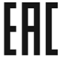 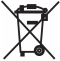 Модель розеткиPST00-21-20Тип розеткиКомпьютерная RJ45/8P8CЧисло контактов8Номинальный ток1АТип розетки по виду установкиОткрытой установкиРабочая частота100 МГцКатегория по ISO/IEC 118015eТип розетки по типу зажимовС зажимами под заделкуКоличество розеток1Максимальное сечение подключаемых проводников0,5мм2Материал корпусаABS пластикГабаритные размерыСм. на упаковкеЦвет корпусаСм. на упаковкеРабочая температура0.. +35°СКлиматическое исполнениеУХЛ4Степень защиты от пыли и влагиIP20Срок службы 7 летВнешние проявления и дополнительные признаки неисправностиВероятная причинаМетод устраненияПодключенные устройства не подключены к сетиОтсутствует подключение к сетиПроверьте наличие подключения к сети и, при необходимости, устраните неисправностьПодключенные устройства не подключены к сетиПлохой контактПроверьте контакты в схеме подключения и устраните неисправностьПодключенные устройства не подключены к сетиПоврежден сетевой кабельПроверьте целостность цепей и целостность изоляции